生命的托举二维码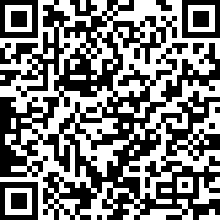 